АДМИНИСТРАЦИЯ          БРАСОВСКОГО РАЙОНА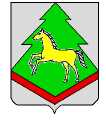 БРЯНСКАЯ     ОБЛАСТЬПОСТАНОВЛЕНИЕОт  « 13 »  июня 2022г.    № 251рп. Локоть   	В соответствии с пунктом 4 статьи 160.1 Бюджетного кодекса Российской Федерации, Приказом Министерства финансов Российской Федерации от 18 ноября 2022 года № 172н «Об утверждении общих требований к регламенту реализации полномочий администратора доходов бюджета по взысканию дебиторской задолженности по платежам в бюджет, пеням и штрафам по ним», Постановления Администрации Брасовского района от 25.05.2023г № 217 «О порядке осуществления органами местного самоуправления Брасовского муниципального района Брянской области (или) находящимися в их ведении казенными учреждениями бюджетных полномочий главных администраторов доходов бюджетов бюджетной системы Российской Федерации» в целях реализации комплекса мер, направленных на улучшение качества администрирования доходов бюджета Локотского городского поселения, повышение эффективности работы с просроченной дебиторской задолженностью и принятие своевременных мер по ее взысканию, а также усиление контроля за поступлением неналоговых доходов, администрируемых главными администраторами (администраторами) доходов бюджета Локотского городского поселения, Брасовского муниципального района Брянской областиПОСТАНОВЛЯЮ:1. Утвердить Регламент реализации полномочий администратора доходов бюджета Локотского городского поселения Брасовского муниципального района Брянской области по взысканию дебиторской задолженности по платежам в бюджет, пеням и штрафам по ним (Приложение №1).2. Опубликовать настоящее постановление и разместить на официальном сайте администрации Брасовского района в разделе Локотского городского поселения в информационно-телекоммуникационной сети «Интернет». 3. Настоящее постановление вступает в законную силу со дня его официального опубликования (обнародования). 4. Контроль за исполнением настоящего постановления возложить на заместителя начальника финансового отдела администрации Брасовского района Корнееву Н.В. И.о главы администрации района                                         Е.П. Казакова       Об утверждении Регламента реализации полномочий администратора доходов бюджета Локотского городского поселения Брасовского муниципального района Брянской области по взысканию дебиторской задолженности по платежам в бюджет, пеням и штрафам по ним